Про звернення депутатів Новоград-Волинської районної ради до Верховної Ради України, Президента України, Кабінету Міністрів України щодо підтримки торгівельної блокади             Відповідно до ст. ст. 43,46 Закону України «Про місцеве самоврядування в Україні», рекомендацій постійної комісії районної ради з питань регламенту, депутатської етики, законності, правопорядку та місцевого самоврядування і постійної комісії з питань АПК, регулювання земельних відносин, екології та використання природних ресурсів, районна рада ВИРІШИЛА:         1. Схвалити текст звернення депутатів районної ради до Верховної Ради України, Президента України, Кабінету Міністрів України  щодо підтримки торгівельної блокади.         2. Доручити голові районної ради Рудницькому Д.В. підписати текст звернення.         3. Надіслати текст звернення до Верховної Ради України, Президента України та Кабінету Міністрів України.    Голова районної ради                                                     Д.В.Рудницький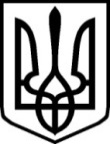 УКРАЇНАУКРАЇНАНОВОГРАД-ВОЛИНСЬКА РАЙОННА РАДАНОВОГРАД-ВОЛИНСЬКА РАЙОННА РАДАЖИТОМИРСЬКОЇ ОБЛАСТІЖИТОМИРСЬКОЇ ОБЛАСТІР І Ш Е Н Н ЯР І Ш Е Н Н ЯВосьма   сесія  VІІ  скликання від   15 березня 2017  року